ФЕДЕРАЛЬНОЕ ГОСУДАРСТВЕННОЕ БЮДЖЕТНОЕ ОБРАЗОВАТЕЛЬНОЕ УЧРЕЖДЕНИЕВЫСШЕГО ОБРАЗОВАНИЯКАБАРДИНО-БАЛКАРСКИЙ ГОСУДАРСТВЕННЫЙ УНИВЕРСИТЕТ  ИМ. Х.М. БЕРБЕКОВА_________________________________________________________________ИНСТИТУТ АРХИТЕКТУРЫ, СТРОИТЕЛЬСТВА И ДИЗАЙНА59СТУДЕНЧЕСКАЯ НАУЧНАЯ КОНФЕРЕНЦИЯНальчик 2021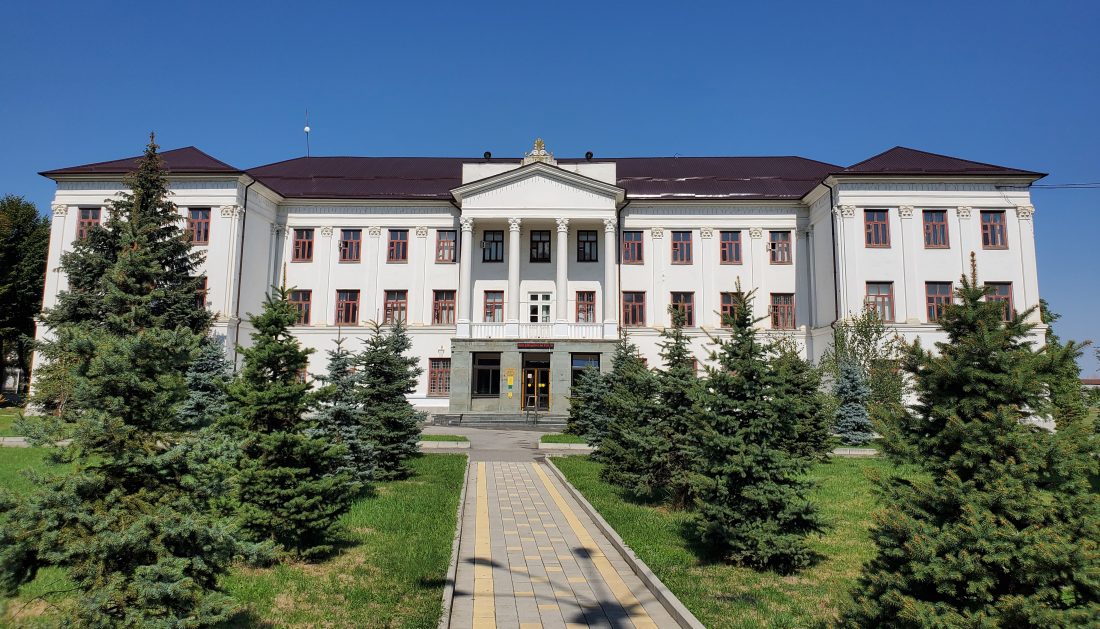 ПРОГРАММА И ПРИГЛАСИТЕЛЬНЫЙ БИЛЕТНАЛЬЧИК – 2021_________________________________________________________УважаемыйДирекция и Совет НИРС института архитектуры, строительства и дизайна КБГУ приглашает Вас принять участие в работе 59 студенческой научной конференции.Конференция проводится 26-28 апреля 2021 г. в учебном корпусе ИАСиД.Пленарное заседание состоится 26 апреля в 15.45 мин.Секции работают по своим графикам.ПЛЕНАРНОЕ ЗАСЕДАНИЕ26 апреля в 15 час. 45 мин, аудитория 212ОТКРЫТИЕ КОНФЕРЕНЦИИВступительное слово директора ИАСиД д.т.н., проф. Хежева Т.А.РЕГЛАМЕНТ РАБОТЫ КОНФЕРЕНЦИИДоклады на пленарном заседании – 5–10 мин.Доклады на секционных заседаниях – 10 мин.СЕКЦИЯ «СТРОИТЕЛЬНОЕ ПРОИЗВОДСТВО»Руководитель секции: Хежев Т.А., д.т.н., профессор, зав. кафедрой строительного производства.Председатель секции: Хашев М.А.Секретарь: Аккулова М.М.Члены жюри: Хежев Т.А., Кумыков М.З., Ципинов А.С., Журтов А.В., Кажаров А.Р., Карданов А.А.Татаров И.А. (1 курс 08.04.01 Строительство). Управление содержанием, сроками, стоимостью и безопасностью строительного проекта. Формирование и управление командой проекта. Руководитель к.э.н., доцент кафедры «Строительное производство» Кумыков М.З.Абдураимов П. (1 курс 08.04.01 Строительство). Организация строительного контроля. Руководитель к.э.н., доцент кафедры «Строительное производство» Кумыков М.З.Абдуллаев О.З. (3 курс 08.03.01 Строительство). Технологии зимнего бетонирования в монолитном домостроении. Руководитель старший преподаватель кафедры «Строительное производство» Ципинов А.С.Нагоев А.М. (3 курс 08.03.01 Строительство). Несъемные опалубки для монолитных железобетонных конструкций зданий. Руководитель старший преподаватель кафедры «Строительное производство» Ципинов А.С.Варквасов А.М. (3 курс 08.03.01 Строительство). Современные опалубочные системы. Руководитель старший преподаватель кафедры «Строительное производство» Ципинов А.С.Кажаров А.А. (2 курс 08.03.01 Строительство). Средства механизации при зачистных и малообъемных земляных работах. Руководитель старший преподаватель кафедры «Строительное производство» Ципинов А.С.Атабиев И.К.  (2 курс 08.03.01 Строительство). Машины для комплексной механизации бетонных работ. Руководитель старший преподаватель кафедры «Строительное производство» Ципинов А.С.Закураев Р.А. (2 курс 08.03.01 Строительство). Машины для свайных работ. Руководитель старший преподаватель кафедры «Строительное производство» Ципинов А.С.Сундукова М.З. (2 курс 07.03.01 Архитектура). Методы защиты древесины от биологических повреждений. Руководитель ассистент кафедры «Строительное производство» Кажаров А.Р.Кауфова Д.Р. (2 курс 07.03.01 Архитектура). Полимерные бетоны в современном строительстве. Руководитель ассистент кафедры «Строительное производство» Кажаров А.Р.Махов И.А., Хажироков И.Х. (2 курс 08.03.01 Строительство). Особенности устройства систем водяного отопления с теплым полом. Руководитель ассистент кафедры «Строительное производство» Карданов А.А.Берсеков А.М., Хачетлов К.И (2 курс 08.03.01 Строительство). Сравнение материалов труб внутреннего водоснабжения. Руководитель ассистент кафедры «Строительное производство» Карданов А.А.Бамбетова К.В., Тупцокова Э.Р. (2 курс 08.03.01 Строительство). Современные системы очистки и кондиционирования воздуха в производственных зданиях. Руководитель ассистент кафедры «Строительное производство» Карданов А.А.Аттасауов М.Ш., Аттасауов М. (2 курс 08.03.01 Строительство). Сравнение современных систем отопления индивидуальных жилых домов. Руководитель ассистент кафедры «Строительное производство» Карданов А.А.Аккулова М.М. (3 курс 08.03.01 Строительство). Современные способы повышения предела огнестойкости строительных конструкций. Руководитель старший преподаватель кафедры «Строительное производство» Журтов А.В.Гызыева Ж.Х. (3 курс 08.03.01 Строительство). Вентилируемые фасадные системы в современном строительстве. Руководитель старший преподаватель кафедры «Строительное производство» Журтов А.В.Хашев М.А. (3 курс 08.03.01 Строительство). Технологии бетонирования конструкций методом торкретирования. Руководитель старший преподаватель кафедры «Строительное производство» Журтов А.В.Ортанов И.В. (3 курс 08.03.01 Строительство). Пассивный дом, методы пассивного энергосбережения. Руководитель старший преподаватель кафедры «Строительное производство» Журтов А.В.Болотоков Э.А. (2 курс 08.04.01 Строительство). Ремонтные модифицированные составы из мелкозернистого бетона. Руководитель д.т.н., профессор кафедры «Строительное производство» Беккиев М.Ю.Бугова М.А. (2 курс 08.04.01 Строительство). Поризованные фиброгипсобетонные композиты с применением вулканических горных пород. Руководитель д.т.н., профессор кафедры «Строительное производство» Кокоев М.Н.Доттуев А.И. (2 курс 08.04.01 Строительство). Исследование технологии изготовления армоцементных конструкций с огнезащитным слоем из вермикулитобетона. Руководитель д.т.н., профессор кафедры «Строительное производство» Хежев Т.А.Зрумов Т.А. (2 курс 08.04.01 Строительство). Подбор составов вермикулитобетона для огнезащитного покрытия и изучение их основных физико-механических свойств. Руководитель д.т.н., профессор кафедры «Строительное производство» Беккиев М.Ю.Каламбет Н.Ю. (2 курс 08.04.01 Строительство). Технико-экономическое обоснование производства и применения теплоизоляционных материалов на основе минерального сырья КБР. Руководитель д.т.н., зав. кафедрой «Строительное производство» Хежев Т.А.Кардангушев А.Р. (2 курс 08.04.01 Строительство). Бетоны на композиционных вяжущих веществах с использованием наполнителей различной природы. Руководитель д.т.н., профессор кафедры «Строительное производство» Беккиев М.Ю.Машфеж И. (2 курс 08.04.01 Строительство). Исследование технологических свойств ремонтных модифицированных составов из мелкозернистой бетонной смеси. Руководитель д.т.н., профессор кафедры «Строительное производство» Кокоев М.Н.Настуев М.А. (2 курс 08.04.01 Строительство). Композиционные вяжущие с использованием наполнителей различной природы. Руководитель д.т.н., профессор кафедры «Строительное производство» Хежев Т.А.Озроков А.А. (2 курс 08.04.01 Строительство). Мелкоштучные стеновые изделия из легкого керамобетона с применением вулканического пепла. Руководитель к.т.н., доцент кафедры «Строительное производство» Гоплачев А.А.Османов И.И. (2 курс 08.04.01 Строительство). Мелкоштучные стеновые изделия из легкого керамобетона на основе вторичных заполнителей. Руководитель д.т.н., профессор кафедры «Строительное производство» Беккиев М.Ю.Самгуров А.А. (2 курс 08.04.01 Строительство). Жаростойкие дисперсно-армированные цементные вермикулитобетоны с применением вулканической пемзы. Руководитель д.т.н., профессор кафедры «Строительное производство» Кокоев М.Н.Танашев И.А. (2 курс 08.04.01 Строительство). Огнезащитные дисперсно-армированные цементные вермикулитобетоны с применением вулканической пемзы. Руководитель д.т.н., профессор кафедры «Строительное производство» Кокоев М.Н.Токмаков Т.М. (2 курс 08.04.01 Строительство). Мелкоштучные стеновые изделия из пенофибротуфобетонных композитов для ограждающих конструкций. Руководитель д.т.н., профессор кафедры «Строительное производство» Кокоев М.Н.СЕКЦИЯ "СТРОИТЕЛЬНЫЕ КОНСТРУКЦИИ И МЕХАНИКА"Руководитель секции: Лихов З.Р., к.т.н., доцент, и.о. заведующего кафедрой строительных конструкций и механики.Председатель секции: Нагоев А.М.Секретарь: Гызыева Ж.Х.Члены жюри: Джанкулаев А.Я., Культербаев Х.П., Казиев А.М., Шогенов О.М., Лихов З.Р., Барагунова Л.А., Шогенова М.М.Гызыева Ж.Х. (3 курс 08.03.01 Строительство). Неклассическая задача о потере устойчивости стержня. Руководитель Культербаев Х.П., старший преподаватель кафедры «Строительные конструкции и механика» Барагунова Л.А.Аккулова М.М. (3 курс 08.03.01 Строительство). Колебания оборудования на балке. Руководитель Культербаев Х.П., старший преподаватель кафедры «Строительные конструкции и механика» Барагунова Л.А. Кучмазоков М.Р. (2 курс 08.03.01 Строительство). Проектировочный расчёт криволинейного стержня. Руководитель старший преподаватель кафедры «Строительные конструкции и механика» Барагунова Л.А. Берсеков А.М., Махов И.А., Хажироков И.Х. (2 курс 08.03.01 Строительство). Проверка статических условий равновесия для рамы и её узлов. Руководитель старший преподаватель кафедры «Строительные конструкции и механика» Барагунова Л.А.Бамбетова К.В., Аттасауов М.Ш., Аттасауов М.Ш. (2 курс 08.03.01 Строительство). Определение грузоподъёмности деревянной стойки при сложном сопротивлении. Руководитель старший преподаватель кафедры «Строительные конструкции и механика» Барагунова Л.А.Ажоева А.А., Кочесокова Ф.Д., Тупцокова Э.Р. (2 курс 08.03.01 Строительство). Определение оптимального сечения балки при изгибе. Руководитель старший преподаватель кафедры «Строительные конструкции и механика» Барагунова Л.А.Шантукова А.Т. (2 курс 08.03.01 Строительство). Определение геометрических характеристик и оптимизация формы сечения с использованием ЭВМ. Руководитель старший преподаватель кафедры «Строительные конструкции и механика» Барагунова Л.А.Бейтуганов М.З., Кашироков Н.А. (3 курс 08.03.01 Строительство). Смешанный и комбинированный методы решения задач в строительной механике. Руководитель к.т.н., доцент кафедры «Строительные конструкции и механика» Казиев А.М.Хашев М.А., Карачаев А.А. (3 курс 08.03.01 Строительство). Уникальные здания из легких металлических конструкций. Руководитель к.т.н., доцент кафедры «Строительные конструкции и механика» Казиев А.М.Бечелов Д.Т. (1 год 08.04.01 Строительство), Мисиров А.Э. (3 курс направления 08.03.01 Строительство). Сцепление стеклопластиковой арматуры с фибробетоном. Руководитель к.т.н., доцент кафедры «Строительные конструкции и механика» Хасауов Ю.М.Баккуев А.М., Нагоев А.М., Абдуллаев О.З. (3 курс 08.03.01 Строительство). Влияние формы контактной поверхности на НДС грунтового основания. Руководитель к.т.н., доцент кафедры «Строительные конструкции и механика» Хасауов Ю.М.Кашироков Н.А., Бейтуганов М.З. (3 курс 08.03.01 Строительство). Совершенствование методов усиления кирпичных стен. Руководитель к.т.н., доцент кафедры «Строительные конструкции и механика» Хасауов Ю.М.Чапаева А.И. (2 год 08.04.01 Строительство). Влияние жесткости перемычек на напряжённое состояние диафрагм с проёмом в многоэтажных зданиях при сейсмических воздействиях. Руководитель к.т.н., доцент кафедры «Строительные конструкции и механика» Шогенов О.М.Балов А.А. (1 год направления 08.04.01 Строительство). Температурные деформации однопоясных вантовых систем с кровлей из железобетонных плит покрытий. Руководитель к.т.н., доцент кафедры «Строительные конструкции и механика» Шогенов О.М.Кондакчян А.А. (2 курс 08.03.01 Строительство). Основные особенности расчёта по методу предельного состояния. Руководитель к.т.н., доцент кафедры «Строительные конструкции и механика» Джанкулаев А.Я.Хажироков И.Х. (2 курс 08.03.01 Строительство). Нагрузки и воздействия на строительные конструкции. Руководитель к.т.н., доцент кафедры «Строительные конструкции и механика» Джанкулаев А.Я.Баккуев А.М. (3 курс 08.03.01 Строительство). Композитная арматура и её физико-механические характеристики. Руководитель к.т.н., доцент кафедры «Строительные конструкции и механика» Джанкулаев А.Я.Хашев М.А. (3 курс 08.03.01 Строительство). Расчёт железобетонных сечений при чистом изгибе. Руководитель к.т.н., доцент кафедры «Строительные конструкции и механика» Джанкулаев А.Я.Кожашев И.Х., Толгуров И.Э. (1 курс 08.03.01 Строительство).  Методы расчёта гидрологических характеристик оползневых массивов. Руководитель к.ф.-м.н., доцент кафедры «Строительные конструкции и механика» Шогенова М.М. Казиев А.И.,  Кажаров А.А. (2 курс 08.03.01 Строительство). Расчёт балки на упругом основании методом конечных разностей. Руководитель к.ф.-м.н., доцент кафедры «Строительные конструкции и механика» Шогенова М.М.Кашироков Н.А., Баккуев А.М. (3 курс 08.03.01 Строительство). Задание плоской расчётной схемы в ПК Лира САПР. Руководитель к.т.н., и.о. заведующего кафедрой «Строительные конструкции и механика» Лихов З.Р.Килов А.О., Нагоев А.М. (3 курс 08.03.01 Строительство). Задание пространственной расчётной схемы в ПК Лира САПР. Руководитель к.т.н., и.о. заведующего кафедрой «Строительные конструкции и механика» Лихов З.Р.Абдуллаев О.З. (3 курс 08.03.01 Строительство). Подготовка расчётной схемы в Autocad для последующей передачи в ПК Лира САПР. Руководитель к.т.н., и.о. заведующего кафедрой «Строительные конструкции и механика» Лихов З.Р.Мисиров А.Э. (3 курс 08.03.01 Строительство). Расчёт плиты в ПК Лира САПР. Руководитель к.т.н., и.о. заведующего кафедрой «Строительные конструкции и механика» Лихов З.Р.Кумахов И.А. (3 курс 08.03.01 Строительство). Расчёт рамы промышленного здания. Руководитель к.т.н., и.о. заведующего кафедрой «Строительные конструкции и механика» Лихов З.Р.Хашев М.А. (3 курс 08.03.01 Строительство). Использование зависимостей в Autocad. Руководитель к.т.н., и.о. заведующего кафедрой «Строительные конструкции и механика» Лихов З.Р.Аккулова М.М. (3 курс 08.03.01 Строительство). Создание динамических блоков  в Autocad. Руководитель к.т.н., и.о. заведующего кафедрой «Строительные конструкции и механика» Лихов З.Р.Семёнов А.Х. (3 курс 08.03.01 Строительство).  Использование модуля СПДС при проектировании в AutoCAD. Руководитель к.т.н., и.о. заведующего кафедрой «Строительные конструкции и механика» Лихов З.Р.Варквасов А.М. (3 курс 08.03.01 Строительство). Использование слоев при проектировании в AutoCAD. Руководитель к.т.н., и.о. заведующего кафедрой «Строительные конструкции и механика» Лихов З.Р.СЕКЦИЯ "АРХИТЕКТУРНОГО ПРОЕКТИРОВАНИЯ, ДИЗАЙНА И ДПИ"Руководитель секции: Гукетлов Х.М., к.т.н., доцент, зав. кафедрой архитектурного проектирования, дизайна и ДПИПредседатель секции: Сонов А.А.Секретарь секции: Малкандуева А.Т.Члены жюри: Гукетлов Х.М., Бжахов М.И., Хуранов В.Х., Елеев В.Л., Султанова А.М., Канокова Ф.Ю., Унежева З.С., Шогенова Ф.М., Кабардова А.А.Мусуков Р.Ю. (1 курс 07.03.01 Архитектура). Архитектура балкарского народного жилища. Руководитель д. иск-я, доцент кафедры «Архитектурное проектирование, дизайн и ДПИ» Канокова Ф.Ю.Виндижева А.А. (2 курс 54.03.01 Дизайн), Герандокова А.А. (1курс 07.03.01 Архитектура). Этнический стиль в дизайне интерьера. Руководитель д. иск-я, доцент кафедры «Архитектурное проектирование, дизайн и ДПИ» Канокова Ф.Ю.Темукуева А.Р. (4 курс 08.03.01 Строительство). Особенности проектирования зданий детских дошкольных учреждений. Руководитель к.т.н., доцент кафедры «Архитектурное проектирование, дизайн и ДПИ» Хуранов В.Х.Сундуков М.З. (4 курс 08.03.01 Строительство). Разработка проекта детского лагеря для условий КБР. Руководитель к.т.н., доцент кафедры «Архитектурное проектирование, дизайн и ДПИ» Хуранов В.Х.Виндижев Т.Х. (4 курс 08.03.01 Строительство). Преимущества и недостатки строительства дома из арболита. Руководитель к.т.н., доцент кафедры «Архитектурное проектирование, дизайн и ДПИ» Хуранов В.Х.Сонов А.А. (2 курс 07.03.01 Архитектура). Объемно–пространственная композиция в гипсовом материале. Руководитель старший преподаватель кафедры «Архитектурное проектирование, дизайн и ДПИ» Елеев В.Л.    Костоева М. З. (1 курс 07.03.01 Архитектура). Гаспар Монж-основатель начертательной геометрии. Руководитель старший преподаватель кафедры «Архитектурное проектирование, дизайн и ДПИ» Шогенова Ф.М.    Малкандуева А.Т. (2 курс 07.03.01 Архитектура). Кривые линии и поверхности. Руководитель старший преподаватель кафедры «Архитектурное проектирование, дизайн и ДПИ» Шогенова Ф.М.Сижажев К.Р. (1 курс 08.03.01 Строительство). Рене Декарт и его вклад в начертательную геометрию. Руководитель старший преподаватель кафедры «Архитектурное проектирование, дизайн и ДПИ» Шогенова Ф.М.Ксанаев Р.А. (2 курс 07.03.01 Архитектура). Треугольник Рёло и его применение. Руководитель старший преподаватель кафедры «Архитектурное проектирование, дизайн и ДПИ» Шогенова Ф.М.Переведенцева Л.И. (1 курс 54.03.01 Дизайн). Товарный знак. Знаки обслуживания. Руководитель к. иск-я, доцент кафедры «Архитектурное проектирование, дизайн и ДПИ» Султанова А.М.Чемазокова Д.А. (1 курс 54.03.01 Дизайн). Плакат. Диптих. Триптих. Серия. Руководитель к. иск-я, доцент кафедры «Архитектурное проектирование, дизайн и ДПИ» Султанова А.М.Гадиева М. О. (1 курс 07.03.01 Архитектура). Творчество архитектора Заха Хадид. Руководитель к.т.н., доцент кафедры «Архитектурное проектирование дизайн и ДПИ» Бжахов М.И. Калабекова М. Р. (1 курс 07.03.01 Архитектура). Архитектура античной Греции. Руководитель к.т.н., доцент кафедры «Архитектурное проектирование дизайн и ДПИ» Бжахов М.И.Мокова Я.Х. (1 курс 07.03.01 Архитектура). Венсенский замок во Франции. Руководитель к.т.н., доцент кафедры «Архитектурное проектирование дизайн и ДПИ» Бжахов М.И.Шибзухова М. Р. (1 курс 07.03.01 Архитектура). Эко архитектура. Руководитель к.т.н., доцент кафедры «Архитектурное проектирование дизайн и ДПИ» Бжахов М.И.Абдурахман Алавад (1 курс 07.03.01 Архитектура). Архитектура мечетей Судана. Руководитель к.т.н., доцент кафедры «Архитектурное проектирование дизайн и ДПИ» Бжахов М.И.Афаунов А.З. (1 курс 07.03.01 Архитектура). Архитектура Древнего Египта. Руководитель к.т.н., доцент кафедры «Архитектурное проектирование дизайн и ДПИ» Бжахов М.И.Герандокова А. А. (1 курс 07.03.01 Архитектура). Архитектура античного Рима. Руководитель к.т.н., доцент кафедры «Архитектурное проектирование дизайн и ДПИ» Бжахов М.И.Гучаева К. А. (1 курс 07.03.01 Архитектура). Романская архитектура. Руководитель к.т.н., доцент кафедры «Архитектурное проектирование дизайн и ДПИ» Бжахов М.И.Долова Э. З. (1 курс 07.03.01 Архитектура). Готическая архитектура.  Руководитель к.т.н., доцент кафедры «Архитектурное проектирование дизайн и ДПИ» Бжахов М.И. Купова Э. А. (1 курс 07.03.01 Архитектура). Архитектура эпохи Возрождения. Руководитель к.т.н., доцент кафедры «Архитектурное проектирование дизайн и ДПИ» Бжахов М.И. Ойдинова С. Р. (1 курс 07.03.01 Архитектура). Современная архитектура. Руководитель к.т.н., доцент кафедры «Архитектурное проектирование дизайн и ДПИ» Бжахов М.И. Гукова А. А. (1 курс 07.03.01 Архитектура). Архитектурные памятники Сирии.  Руководитель к.т.н., доцент кафедры «Архитектурное проектирование дизайн и ДПИ» Бжахов М.И. Шорманов А. Т. (1 курс 07.03.01 Архитектура). Архитектурный рисунок. Руководитель к.т.н., доцент кафедры «Архитектурное проектирование дизайн и ДПИ» Бжахов М.И.Альботова Д. Б. (3 курс 07.03.01 Архитектура). Функциональное зонирование территории участка общеобразовательной организации. Руководитель к.т.н., доцент кафедры «Архитектурное проектирование дизайн и ДПИ» Бжахов М.И. Амшоков А. А.  (3 курс 07.03.01 Архитектура). Особенности планировочного решения здания общеобразовательной организации. Руководитель к.т.н., доцент кафедры «Архитектурное проектирование дизайн и ДПИ» Бжахов М.И. Дишек Тамир (1 курс 07.03.01 Архитектура). Определение состава и площадей открытых плоскостных спортивных сооружений и площадок общеобразовательной организаций. Руководитель к.т.н., доцент кафедры «Архитектурное проектирование дизайн и ДПИ» Бжахов М.И. Кушхов А. Г. (1 курс 07.03.01 Архитектура). Средства архитектурной композиции зданий. Руководитель к.т.н., доцент кафедры «Архитектурное проектирование дизайн и ДПИ» Бжахов М.И. Пшицукова Л. А. (3 курс 07.03.01 Архитектура). Обеспечение беспрепятственной видимости для зрителей зальных помещений. Руководитель к.т.н., доцент кафедры «Архитектурное проектирование дизайн и ДПИ» Бжахов М.И. Баджмук А. Х. (4 курс 07.03.01 Архитектура). Архитектура зданий в стиле ЛОФТ. Руководитель к.т.н., доцент кафедры «Архитектурное проектирование дизайн и ДПИ» Бжахов М.И.Татаров И.А. (1 года обучения 08.04.01 Строительство (маг.)). Оценка инсоляционного режима мансардных помещений с различными типами систем естественного освещения. Руководитель к.т.н., доцент кафедры «Архитектурное проектирование, дизайн и ДПИ» Гукетлов Х.М. Кибишев К.А. (2 года обучения 08.04.01 Строительство (маг.)).  К вопросу оценки энергоэффективности ограждающих конструкций. Руководитель к.т.н., доцент кафедры «Архитектурное проектирование, дизайн и ДПИ» Гукетлов Х.М.   Аманбаев Р.Х. (2 курс 07.03.01 Архитектура). Особенности проектирования индивидуальных жилых домов в условиях жаркого климата Узбекистана. Руководитель к.т.н., доцент кафедры «Архитектурное проектирование, дизайн и ДПИ» Гукетлов Х.М.   Аманбаев Р.Х. (2 курс 07.03.01 Архитектура). Построение объектов сложной формы в ArchiCAD. Руководитель к.т.н., доцент кафедры «Архитектурное проектирование, дизайн и ДПИ» Гукетлов Х.М.   Хачетлов К.И. (2 года обучения 08.04.01 Строительство (маг.)). Метод определения светопропускания зенитного точечного фонаря от прямой составляющей солнца.   Руководитель к.т.н., доцент кафедры «Архитектурное проектирование, дизайн и ДПИ» Гукетлов Х.М.  Сарбашева А.А. (1 курс 54.03.02  Декоративно-прикладное искусство и народные промыслы). Этапы формирования декоративно-прикладного искусства балкарцев. Руководитель старший преподаватель кафедры «Архитектурное проектирование, дизайн и ДПИ» Унежева З.С. Битокова Ж.Б. (1 курс 54.03.01 Дизайн ОЗФО). Modest Fashion. Руководитель старший преподаватель кафедры «Архитектурное проектирование, дизайн и ДПИ» Кабардова А.А.Катони М.Т., Кожемова Т.А. (1 курс 54.03.01 Дизайн ОЗФО). Графити в массовой культуре. Руководитель старший преподаватель кафедры «Архитектурное проектирование, дизайн и ДПИ» Кабардова А.А.Кумышева Д.Э. (1 курс 54.03.01 Дизайн ОЗФО). Одежда будущего. Руководитель старший преподаватель кафедры «Архитектурное проектирование, дизайн и ДПИ» Кабардова А.А.Хабалова Д.Д. (1 курс 54.03.01 Дизайн ОЗФО). Мода 20-х. Руководитель старший преподаватель кафедры «Архитектурное проектирование, дизайн и ДПИ» Кабардова А.А.